Ямало-ненецкий автономный округ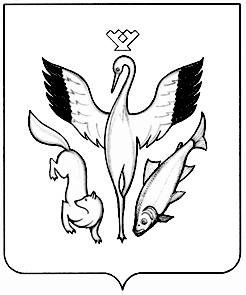 МУНИЦИПАЛЬНОЕ ОБРАЗОВАНИЕ ШУРЫШКАРСКИЙ РАЙОНМуниципальное бюджетное дошкольное образовательная  организация«Детский сад «Теремок» общеразвивающего вида с приоритетным осуществлением физического развития детей»629643, ЯНАО, Тюменская область, Шурышкарский район, с.Овгорт, ул.Сынская,15,тел (факс) 8 (34994) 67-2-13                                                                                                                   Познавательное  развитие                                                                                  Воспитатель МБДОУ                                                                                  « Детский сад «Теремок»                                                                             Рохтымова Ольга АлексеевнаЦель: познакомить с линейкой.Задачи:1. Познакомить с линейкой.2. Закрепить знания цифр и чисел.3. Закрепить умение делить целое на части.4. Развивать логическое мышление.5. Воспитывать любознательность.Материалы к занятию:Коробка (посылка)Записка с числамиПисьмо от НезнайкиЛоскутки ткани 12*18 смЛоскутки ткани меньшего размераЛентыВыкройка спортивной формы НезнайкиСхемы «Как пользоваться линейкой»ЛинейкиНожницыХод занятияДети заходят в группу и видят странную записку и посылку.15 6 9 15 1 11 12 1Что это значит? От кого посылка? (Предположения детей)Надо расшифровать записку. (Послание)Заменим, числа на буквы. Дети по 1 считают по алфавиту буквы и находят, нужную, прикрепляют магнитом к доске.Н е з н а й к аЭта посылка от Незнайки. Давайте её распечатаем.Открывают посылку, достают письмо и какие-то непонятные лоскутки ткани, выкройка формы, ленточки.Воспитатель читает письмо:…Я и мои друзья из Цветочного города решили заняться спортом. Очень хотим пошить спортивную форму, но не знаем, хватит ли нам ткани. Помогите нам решить эту проблему!Вот такое письмо! Что будем делать? (Высказывания детей)Надо измерить ткань с помощью линейки.Дети садятся за столы и совместно исследуют линейку. (Какая она? Деревянная, прямоугольной формы, имеет деления и числа)Как будем пользоваться линейкой? (1 ребёнок рассказывает по схеме) .1. Берём предмет, который надо измерить.2. Берём линейку.3. Прикладываем линейку к предмету так, чтобы 0 совпадал с началом предмета.4. Смотрим, на каком делении заканчивается предмет. Это и будет длина предмета.Самостоятельная деятельностьИзмерим выкройку (Один ребёнок) .Длина – 18 см, ширина – 12 см.Нам надо найти, ткан с такими размерами. Чтобы сэкономить время, разделимся на 3 группы. (в каждой группе по 4 лоскутка, из них есть лоскутки и лишнего размера) .Сколько спортивных форм смогут сшить жители Цветочного города? (9)Аккуратно сложит их в посылку.Дети обращают внимание на ленточки.Для чего могут потребоваться такие ленты? (Для утренней гимнастики) .Сколько лент? (9)Что же с ними не так? (Предположения детей)Они длинные и только в одну руку. Надо их разделить на две части.Практическая деятельность детей.Теперь и ленты для утренней гимнастики будут у Незнайки и его друзей Складываем их в посылку.Физминутка: « Стали дети ровно в круг».Стали дети ровно в круг,А за тем присели вдруг.Дружно сделали прыжок, Над  голов кою -хлопок.А теперь все дружноПерепрыгнем лужу!А сейчас идут по кругу,Улыбаются  друг другу.   ( Движения по тексту).Итог занятия.Чем мы сегодня занимались?Что вам понравилось делать?А что было делать трудно?Запечатываем посылку и отправим её Незнайке в Цветочный город.